Jugadors europeus de futbol:fotojugadorequipologo1.Lionel Messi FC Barcelona 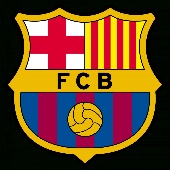 2. Neymar Júnior 3. Robert Lewandowski 4. Kylian Mbappé 5. Josip Ilicic 6. Kevin De Bruyne 7. Cristiano Ronaldo 8. Jadon Sancho 9. Ángel Di María 10. Dimitri Payet 